    Отчет за дейността на             НЧ’’Напредък-  1928”с.Войвода за 2020 г.През изминалата 2020 г.дейността  на НЧ”Напредък-1928”беше насочена към задоволяване на културните и духовните потребности на населението в селото от всички възрастови групи и привличане на нови читалищни членове.Държавна субсидия-5363Членски внос-40Библиотеката при народно читалище притежава 4799 тома литература.Брой читатели-58През изтеклата 2020г.бяха проведени следните мероприятия:„Бабин ден”, „Ден на самодееца”,”Баба марта” съвместно с ЦДГ”Здравец”с.Войвода,”Празник на жената-8 ми март”.Поради забрана за провеждане на мероприятия от здравният Министър не бяха проведени мероприятия по културен календар .Проведено бе пренареждане на книги и тяхното почистване.За годишнени и честване на национални празници бе подготвени изложби.С деца на открито бе проведено 1 ви юни ден на детето-рисунка на асвалт.Почистване на двора където е библиотеката .За това бяха предоставени ръкавици и чували за почистване на раьона около библиотеката.Използвани и дезинфектант за ръце и предпазни маски.Проверителна комисия е в състав от 3 чл.Чл.Татяна Филипова Николаева Чл.Райка Райчева ИвановаЧл.Айтен Осман РафиПрез лятната ваканция се организират състезателни и забавни игри с деца от селото.Към читалището работи и женска група за народно пеене,която участва във всички по-значими тържества в селото .Имаме огромно желание и бихме се радвали да участваме  и в други събори ,но не разполагаме с достатъчни финансови средства за превоз.    Дата:05.03.2021г.             Председател:                                                 Василка Димитрова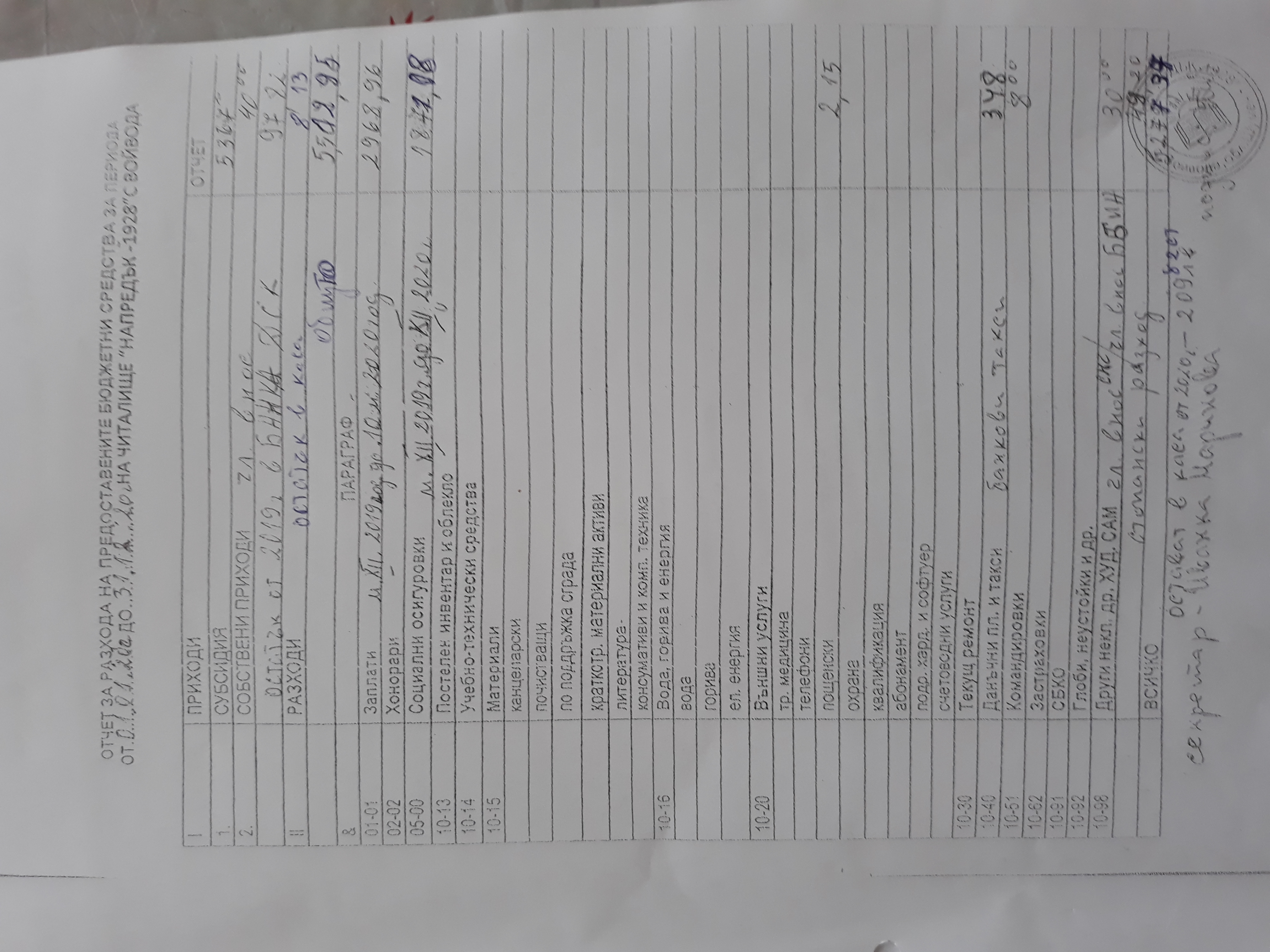 